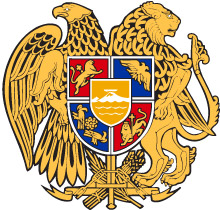 ՀԱՅԱՍՏԱՆԻ ՀԱՆՐԱՊԵՏՈՒԹՅԱՆՀԱՇՎԵՔՆՆԻՉ ՊԱԼԱՏՈՐՈՇՈՒՄ2022 թվականի մայիսի 26-ի N 139-Լ   ՀԱՅԱՍՏԱՆԻ ՀԱՆՐԱՊԵՏՈՒԹՅԱՆ ՀԱՇՎԵՔՆՆԻՉ  ՊԱԼԱՏԻ  ՊԱՐԳԵՎԱՏՐՄԱՆ ՖՈՆԴԻ ՄԵԾՈՒԹՅՈՒՆԸ ԵՎ  ՊԱԼԱՏԻ ԱՆԴԱՄՆԵՐԻ ՊԱՐԳԵՎԱՏՐՄԱՆ ՉԱՓԸ ՀԱՍՏԱՏԵԼՈՒ ՄԱՍԻՆՂեկավարվելով  §Հաշվեքննիչ  պալատի մասին» ՀՀ օրենքի  16-րդ հոդված 9-րդ մասի 7-րդ կետի և Հայաստանի Հանրապետության հաշվեքննիչ պալատի 2019թ. մարտի 29-ի թիվ 7/6 որոշմամբ հաստատված §Հայաստանի Հանրապետության հաշվեքննիչ  պալատի անդամների և աշխատակիցների պարգևատրման» կարգի 6-րդ, 7-րդ, 8-րդ և 9-րդ  կետերի պահանջներով, Հաշվեքննիչ պալատը                 Ո Ր Ո Շ ՈՒ Մ է՝Սահմանել 2022 թվակամի մայիս ամսվա համար ՀՀ հաշվեքննիչ պալատի (այսուհետև՝ Պալատ) պարգևատրման  ֆոնդի  մեծությունը,  «Պալատի անդամների պարգևատրման» ենթաֆոնդը, Պալատի անդամների պարգևատրման  տոկոսային հարաբերակցությունը և պարգևատրման չափը, «Պալատի Գլխավոր քարտուղարի և կառուցվածքային ստորաբաժանման մեջ  չընդգրկված աշխատակիցների պարգևատրման» և «Պալատի կառուցվածքային ստորաբաժանումների պարգևատրման» ենթաֆոնդերի չափը համաձայն հավելվածի:Ֆինանսատնտեսական և հաշվապահական հաշվառման վարչության պետ-գլխավոր հաշվապահ Ն.Սահակյանին՝          - սահմանված կարգով ապահովել պարգևատրման գումարների վճարումը:     3. Սույն որոշումն ուժի մեջ է մտնում հրապարակմանը հաջորդող  օրվանից:ՀԱՇՎԵՔՆՆԻՉ ՊԱԼԱՏԻ ՆԱԽԱԳԱՀԱՏՈՄ ՋԱՆՋՈՒՂԱԶՅԱՆ